AdjektiveSteigerung und Vergleiche mit gut, viel gern(A1)Ergänzen Sie die Formen von viel,  gern und gut.Lesen Sie die Fragen. Schreiben Sie Ihre Antwort in die Tabelle Schreiben Sie dann Sätze wie im Beispiel.Beispiel: Ich trinke viel Apfelsaft. – Ich tinke mehr Kaffee als Apfelsaft. – Am meisten trinke ich Wasser.trinken:		____________________________________________________________________________________________________________________________________essen:		__________________________________________________________________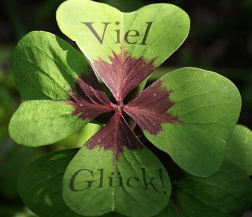 ____________________________________________________________Freizeit: 		________________________________________________________________________________________________________________________Bücher:		____________________________________________________________________________________________________________________________________Musik:		____________________________________________________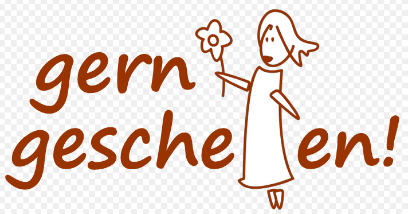 ____________________________________________________Schauspieler: 	________________________________________________________________________________________________________Sport:		____________________________________________________________________________________________________________________________________Sprachen:		________________________________________________________________________________________________________________________________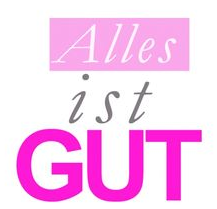 Freizeit: 		____________________________________________________________________________________________________________________________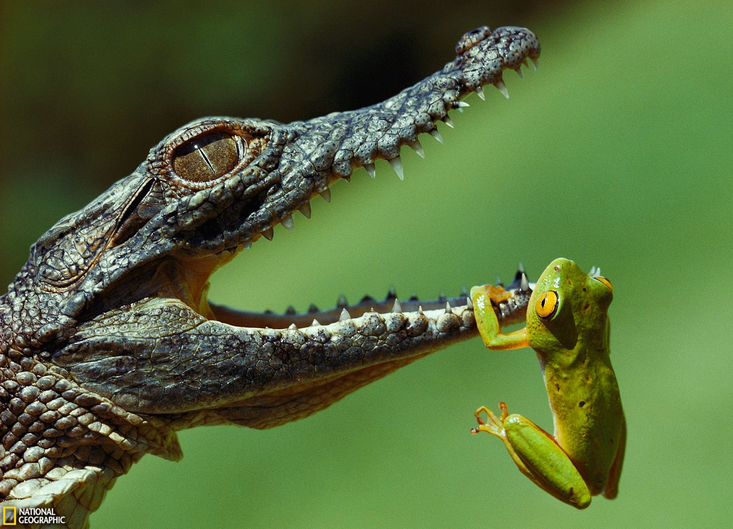 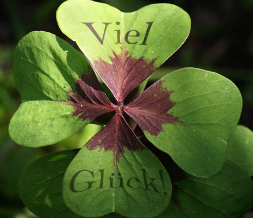 viel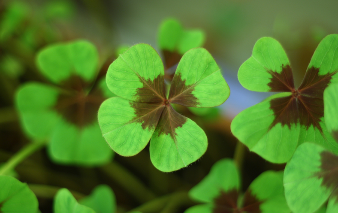 ____________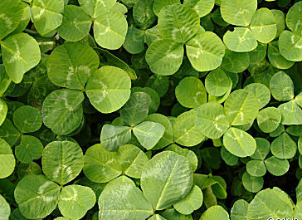 _______________________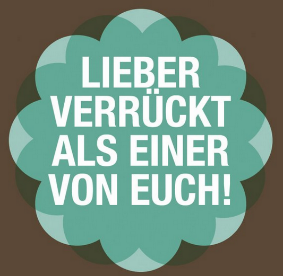 ____________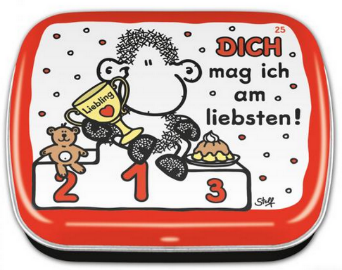 am liebsten____________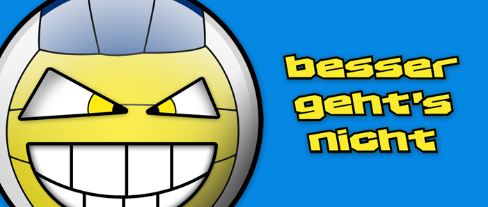 besser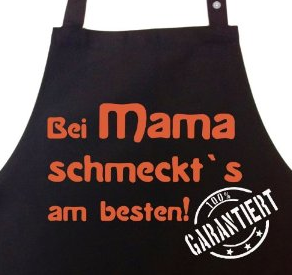 ____________vielmehram meistenWie viel ... trinken Sie?Wie viel ... essen Sie?Was machen Sie in der Freizeit?gernlieberam liebstenWelche Bücher lesen Sie gern?Welche Musik hören Sie gern?Welche Schauspieler sehen Sie gern im Kino?gutbesseram bestenWelchen Sport können Sie gut machen?Welche Sprachen können Sie gut sprechen?Was können Sie gut machen? (tanzen, singen.. usw)